Name:_____________________________________	Date:________________________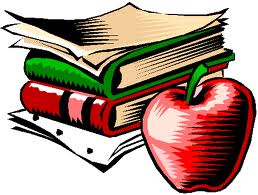 Practice GradesDouble Language 2013-14Ms. D.Grading Break Down40 % = Class PerformanceTests / QuizzesGraded Class Work / ProjectsWriting Assignments30 % = HomeworkNovel Comprehension QuestionsVocabulary 6-way Comprehension PassagesJournals30 % = Active LearningEffort Honors RubricUse of StrategiesHonoring the Social ContractPurpose of Practice GradesHelp you (students) understand:What grades meanThe relationship between actions & gradesThat YOU (students) EARN gradesProvide motivation & incentive:For learning content & conceptsFor improving skills & strategiesNo Surprises!!You will have regular check-ins with me!You will be setting goals with your advisor and within language class.Mid-term warnings will be sent out & are designed to serve as a reminder that there is still time to improve a grade!FAQ’sCan I make up a poor grade?Yes!  You may always take an opportunity to redo an assignment or retake a test for an improved grade. However, you are responsible for making certain that happens!  How will I know a grade on an assignment?Most homework will be graded on a points system that was outlined in the Language handbook.   Will my grades be on my report card?Nope. These are practice grades, and will be sent to your parents via email.How do I know what my grade is in class?You may ask me any time to review your current grade.  Mid-term warnings will be sent home if your grade is below a C- / 70%.Mid-Term Warning Schedule:Q2 midterm:  Fri. 12/6/13                Q3 midterm:  Fri. 2/28/14Q4midterm:  Fri 5/2/14Grading Grid*I have reviewed this grading information with a parent or guardian. I understand the grading expectations and my role and responsibility in maintaining my grade. Student Signature:_________________________________________________________________Parent/Guardian Signature:______________________________________________________Grade RangeGrade100% and aboveA+93%-99%A90%-92%A-87%-89%B+83%-86%B80%-82%B-77%-79%C+73%-76%C70%-72%C-67%-69%D+63%-66%D60%-62%D-59% or belowF